UNIVERSIDADE METODISTA DE PIRACICABAAPOSTILAMATEMÁTICA FINANCEIRAPROF. ELISSON DE ANDRADEwww.profelisson.com.brPIRACICABACRONOGRAMA DE AULASCAPITALIZAÇÃO COMPOSTAVariáveis de interesse:- VP: valor presente- VF: valor futuro (montante)- n: número de períodos- i: taxa de jurosFÓRMULA:---------------------------------------------------------------------------------------------Resolvendo exercícios na HP-12c e no Excel1) Qual o valor a ser pago de um empréstimo de R$1.000,00, daqui a 6 meses, sendo a taxa de juros de 1,8% ao mês? R$1.112,982) Depois de 5 anos, retirei da conta do meu banco o valor de R$6.500,00. Sabendo que ele ficou rendendo a uma taxa de juros de 12% ao ano, qual foi o valor aplicado? R$3.688,273) Um investidor colocou R$55.000,00 em uma aplicação que rende 1,2% ao mês. Depois de quantos meses ele terá R$67.364,55? 17 meses4) Um empréstimo de R$6.000,00 foi pago, ao final de 12 meses, pelo valor de R$7.609,45. Qual a taxa de juros mensal dessa aplicação? 2% ao mêsEQUIVALÊNCIA DE TAXASREVISÃO: COMO TRANSFORMAR DATASUm dos maiores problemas dos alunos, no estudo de equivalência de taxas, é não conseguir lidar com transformações de períodos (n). Portanto, um primeiro exercício a ser feito é exatamente esse: representar uma data em outra unidade de tempo. Para nossos exercícios, vamos considerar um mês como 30 dias, e um ano com 360 dias. Algumas transformações conseguimos elaborar sem precisar fazer conta: um mês é igual a 30 dias, um semestre possui seis meses, um ano tem 360 dias, e por aí vai.O problema é: quantos meses correspondem a 38 dias? Quantos semestres existem em 5,5 anos? Como posso representar um período de 0,5 mês em bimestre? Vejam que tal transformação não é tão óbvia, e é isso que vamos aprender agora.VEJA ALGUNS EXEMPLOS:Transformar n = 1 mês, para anoPara fazer tal transformação, basta aplicar uma regra de 31 ano -------------- 12 mesesx ano -------------- 1 mêsResolvendo a regra de 3, chegamos que x = 1/12 , ou seja, um mês é igual a um doze avos (1/12) de ano.Transformar n = 168 dias, para bimestreRegra de 3:1 bimestre ------------------- 60 diasx bimestres ------------------- 168 diasResolvendo a regra de 3, verificamos que x = 168/60. Isso significa que o resultado dessa divisão é exatamente quantos bimestres existem dentro de 168 dias.Transformar n = 15 dias, para anoRegra de 3:1 ano ------------------- 360 diasx ano ------------------- 15 diasResolvendo a regra de 3, verificamos que x = 15/360. Isso significa que o resultado dessa divisão é exatamente que 15/360 ano é igual a 15 dias.Transformar n = 8 trimestres, para mêsRegra de 3:1 trimestre ------------------- 3 meses8 trimestres ------------------- x mesesResolvendo a regra de 3, verificamos que x = 24 meses. Isso significa que 8 trimestres correspondem a 24 meses.Transformar n = 50 dias, para um período de 125 diasRegra de 3:1 (período de 125 dias) ------------------- 125 diasx (período de 125 dias) ------------------- 50 diasA regra de 3 acima corresponde à seguinte relação: “1 período de 125 dias corresponde a 125 dias; qual o número de período de 125 dias que corresponde a 50 dias?”. Resolvendo a regra de 3, chegamos a x = 50/125. Essa fração significa que 50 dias corresponde a 50/125 período de 125 dias. Ou seja, 50 dias representam 50 partes em 125 partes (50/125).Transformar n = 240 dias, em período de 25 diasRegra de 3:1 (período de 25 dias) -------------------  25 diasx (períodos de 25 dias) ------------------- 240 diasA regra de 3 acima corresponde à seguinte relação: “1 período de 25 dias corresponde a 25 dias; quantos períodos de 25 dias cabem dentro de 240 dias?”. Resolvendo a regra de 3, chegamos a x = 240/25. Essa fração significa que 240 dias corresponde a 240/25 períodos de 25 dias. Façamos a divisão 240/25 = 9,6. Logo, podemos dizer que cabem 9,6 períodos de 25 dias, dentro de um período de 240 dias.EXERCÍCIOS DE EQUIVALÊNCIA DE TAXASMais exercícios sobre equivalência de taxas:CAPITALIZAÇÃO COMPOSTA NA CALCULADORA HP E EXCELPara resolver os exercícios a seguir, siga os seguintes passos:Identifique as variáveis: muito importante antes de iniciar qualquer exercícioVerifique se i e n estão na mesma unidade de tempo: se não estiverem, será preciso transformar uma das duas variáveisResolva a equação: uso da calculadoraEXERCÍCIOS1) Aplicando-se $ 1.000,00 por um prazo de dois anos a uma taxa de 5% ao semestre, qual será o montante no fim do período?   R$1.215,502) Um capital de $ 2.000,00 é aplicado durante um ano e três meses à taxa de 2% a.m. Quais os juros gerados no período?   R$691,733) Calcule qual o montante que se obtém de uma aplicação de $1.000,00 à taxa de  10% a.a. durante 50 dias.      R$1.013,324) Em quantos dias uma aplicação de R$374.938,00, à taxa de 3,25% ao mês, gera um resgate de R$500.000,00?    270 dias5) Qual o montante produzido pela aplicação de R$580,00, à taxa de 175% ao ano, pelo prazo de 213 dias?     R$1.055,276) Determinado capital aplicado a juros compostos, durante 12 meses, rende uma quantia de juros igual ao valor aplicado. Qual a taxa mensal dessa aplicação?   5,94% ao mês.7) Se um capital investido por 16 semestres, à taxa de 16 % ao ano, rende de juros exatamente R$ 21.945,08, determine o valor inicial e o montante.  VP=R$9.631,73 VF=R$ 31.576,818) Qual o valor aplicado durante 12 meses ao recebermos juros de $ 23.500, se a taxa é de 5,0625 % ao bimestre?   R$ 68.137,90MAIS EXERCÍCIOS SOBRE CAPITALIZAÇÃO COMPOSTACapitalização compostaQual o montante produzido pela aplicação de R$580,00, à taxa de 175% ao ano, pelo prazo de 213 dias?     Resp: R$1.055,27Qual o montante obtido a partir de uma aplicação de $ 15.000, à taxa de 3 % ao trimestre, por um ano? E se alterarmos o prazo para 8 meses?   (para um ano VF = $16.882,63;    para 8 meses VF = $16.230,19)Qual o valor do capital que, aplicado à taxa de 18% ao trimestre, durante 181 dias, produz um montante de R$5.000,00?   Resp:  R$3.584,32Um capital de $ 47.000, aplicado por 7 meses, rende $ 10.804,07. Qual a taxa semestral obtida na aplicação?	      Resp: 19,4% a.s.A aplicação de R$400.000,00 proporcionou um resgate de R$610.461,56 no final de seis meses. Determinar as taxas mensal e anual dessa aplicação.   Resp: 7,3% ao mês e 132,91% ao anoA aplicação de R$380.000,00 proporcionou um pagamento de juros de R$240.000,00 ao final de 208 dias. Determine as taxas diária, mensal e anual dessa aplicação.    Resp: 0,24% ao dia;  7,32% ao mês;   133,33% ao anoCalcule o valor dos juros e do montante de uma aplicação de $ 20.000 feita a 4,5 % a.m. por 13 dias.   Resp: J = $385,14 e VF = $20.385,14Quanto uma pessoa terá que pagar ao final de 93 dias se emprestar R$2.000,00 a uma taxa de 150% ao ano?    Resp: R$2.534,14Qual o valor da dívida contraída à taxa de 1,5 % ao bimestre, se ela foi quitada por $ 78.300 depois de um ano e três meses?	  Resp: 70.027,149Se um capital investido por 16 semestres, à taxa de 16 % ao ano, rende de juros exatamente R$ 21.945,08, determine o valor inicial e o montante.  Resp: VP = R$9.631,73 e VF = R$ 31.576,81Qual o valor aplicado durante 12 meses ao recebermos um rendimento de $ 23.500, se a taxa é de 5,0625 % ao bimestre?   Resp:  R$68.137,89Um terreno está sendo oferecido por R$450.000,00 a vista ou R$150.000,00 de entrada e mais uma parcela de R$350.000,00, no final de 6 meses. Sabendo que o custo de oportunidade do dinheiro é de 3,5% ao mês, qual seria a melhor opção para uma pessoa que estivesse disposta a comprar o terreno?SÉRIE DE PAGAMENTOSFórmulas:Para saber qual usar, basta verificar no exercício se o problema se refere a VF ou VP, e depois se são termos antecipados ou vencidos.Diagramas de fluxo de caixa (IMPORTANTEObs: considerar um mês contendo 30 dias; e um ano contendo 360 dias.Lembre-se dos passos a seguir:1º PASSO: definir se é um problema envolvendo VP ou VF2º PASSO: verificar se é termo antecipado ou vencido3º PASSO: verificar se i e n estão na mesma unidade de tempo de PMTResolveremos os exercícios na HP 12-C(slides)EXERCÍCIOS DE SÉRIE DE PAGAMENTOS1) Uma pessoa pode comprar uma casa à vista, no valor de R$60.000,00, ou em pagamentos anuais, durante 25 anos, pagando a primeira parcela ao final do primeiro ano. Sendo a taxa de juros trimestral de 2,411369%, qual seria o valor dessas parcelas?R$6.610,202) A partir de hoje, uma senhora fará aplicações mensais de R$650,00, à taxa de 2,75% ao mês, em um total de 25 depósitos. Qual montante ela terá ao final desse período?R$ 23.566,533) Quanto terei ao final de 60 meses se aplicar R$100,00 por mês em um fundo de renda fixa, à taxa de 2,5% ao mês, de acordo com o conceito de termos vencidos?R$13.599,154) No final de quantos meses terei o montante de R$ 124.892,78, aplicando R$400,00 por mês, a uma taxa de juros mensal de 2%, de acordo com o conceito de termos vencidos?100 meses5) Um financiamento de 6.000,00, vai ser pago em 36 parcelas mensais de R$230,78 cada, a partir de hoje. Qual a taxa de juros mensal desse financiamento?2% ao mês6) Quanto deverei aplicar mensalmente, à taxa de 3% ao mês, para ter um montante de R$20.000,00 no final do 12º mês, de acordo com os conceitos de termos de termos antecipados e vencidos?Vencidos R$ 1.409,24Antecipados R$ 1.368,20Mais exercícios sobre Série de Pagamentos1) Um indivíduo faz um empréstimo de R$5.000,000, a ser pago a partir do próximo mês, em 15 parcelas mensais. Sendo a taxa de juros de 1% ao mês, qual o valor das parcelas?R$360,602) Quantas aplicações bimestrais de R$ 10.000,00 são necessárias para ter um montante de R$177.129,83, à uma taxa de 5% ao bimestre, de acordo com o conceito de termos vencidos?13 aplicações3) Paulo aplicará, iniciando no final do primeiro mês, parcelas de R$1.000,00 durante 100 meses consecutivos. A que taxa anual deverão ser feitas essas aplicações para que ele tenha R$607.287,73 no final do 100º mês?42,576% ao ano4) Quanto terei ao final de 18 meses se aplicar R$200,00 a cada bimestre, à taxa de 2,4695% ao mês, sendo a primeira aplicação ao final do primeiro bimestre?R$ 2.205,315) A que taxa anual devo aplicar mensalmente a quantia de R$2.500,00 para que eu tenha R$ 47.358,72 no final de 15 meses, sabendo-se que as aplicações são feitas no final de cada mês?46,78% ao ano6) Quanto devo aplicar mensalmente, durante 15 meses, à taxa de 3,25% ao mês, para que tenha R$150.000,00 no final do 15º mês, dentro do conceito de termos vencidos e antecipados?Antecipados R$ 7.669,04Vencidos R$ 7.918,297) Todo semestre uma pessoa deposita R$2.000,00. Quantos meses demorará para que ela junte R$17.845,60, sendo a taxa de juros de 8% ao semestre? (termos vencidos)42 meses8) O preço à vista de uma geladeira é de R$1.050,00. Se o preço de cada uma das 12 parcelas mensais é de R$108,66, sendo que a primeira parcela será paga ao final do primeiro mês, qual a taxa de juros anual cobrada?51,11% ao ano9) Uma máquina é financiada para pagamento em 36 prestações mensais, à taxa de 4,5% ao mês. Sabendo-se que o valor financiado foi de R$245.000,00, calcular o valor das prestações para termos antecipados e vencidos.Vencidos R$ 13.868,42Antecipados R$ 13.271,2110) Com quantas prestações anuais de R$20.000,00 pode ser quitada uma dívida de R$48.711,40, à uma taxa de juros de 2,21045% ao mês? (conceito de termos vencidos)5 prestaçõesAMORTIZAÇÃO- Processo de extinção de dívida, através de pagamentos periódicos- Amortização versus Série de Pagamentos- DEFINIÇÕES	- Juros são calculados sobre saldo devedor 	- Pagamento = Juros + Amortização- Do saldo devedor, subtrai-se a amortização- Há diversas formas de amortização. Estudaremos: SAC e Tabela PriceSistema Francês de Amortização (Tabela Price)- pagamento em prestações iguais e sucessivas, dentro do conceito de termos vencidosEXERCÍCIOS:Financiamento de R$300.000,00, taxa de 4% ao mês, durante 5 mesesEmpréstimo de R$ 8530,20, à taxa de 3% ao mês, a ser pago em 10 parcelas mensaisEm um empréstimo de R$100.000,00, feito em 24 prestações mensais e iguais, à taxa de 51,1069% ao ano, qual será o saldo devedor no quinto mês.Sistema de Amortização Constante (SAC)- A amortização da dívida é constante e igual em cada períodoEXERCÍCIOSFinanciamento de R$300.000,00, taxa de 4% ao mês, durante 5 mesesEmpréstimo de R$6.000,00, em oito vezes mensais, à taxa de 2,5% ao mêsExercícios de fixaçãoUma casa de R$35.000,00 foi financiada a uma taxa de 38,4784% ao ano, para ser paga em 10 anos. Sabendo que os pagamentos são mensais, calcule o saldo devedor do 5º mês no SAC e na Tabela Price.PRICESACConsidere um empréstimo de R$50.000,00, a ser pago em 6 meses, a uma taxa de juros de 26,8242% ao ano. Faça o financiamento através da Tabela Price e SAC. Descreva as principais diferenças entre as duas.PRICESACMÉTODOS DE AVALIAÇÃO DE INVESTIMENTOS- Empreendedores sempre se defrontam com a necessidade de avaliar projetos de investimento- Tal avaliação pode ser feita usando a intuição ou sofisticados modelos matemáticos- Apresentaremos dois métodos de avaliação: VPL e TIRConceito de Taxa Mínima de Atratividade (TMA)- existe um custo de utilização do capital- um projeto só será interessante se a taxa de rendimento for superior ao custo do capital- esse custo do capital (de um financiamento, por exemplo), pode se configurar em custo de oportunidade do dinheiro, que seria a taxa de juros do mercado financeiro- Portanto, a TAXA MÍNIMA DE ATRATIVIDADE de um projeto, caracteriza-se como um dos parâmetros para sua aceitação ou rejeiçãoVALOR PRESENTE LÍQUIDO- baseia-se pela transferência para a data zero das entradas e saídas do fluxo de caixa associado ao projeto, tendo como base de cálculo sua taxa mínima de atratividade- considerando as entradas e saídas de caixa representadas por R0, R1,... Rn- e que a taxa mínima de atratividade seja representada por i- O valor presente líquido assume a seguinte expressão- O VPL pode ser positivo ou negativo- Se positivo, aceita-se o projeto; se negativo, rejeita-se- Comparando-se dois ou mais projetos, aceita-se o de VPL maiorEXEMPLO DE CÁLCULO DO VPL.Uma empresa está analisando a possibilidade de comprar uma máquina no valor de 103 mil reais. Segundo estimativas, essa máquina deverá gerar receitas líquidas estimadas de 30, 35, 32, 28 e 20 mil reais. No quinto ano, espera-se que o valor da máquina esteja em 17 mil reais. Verifique a melhor decisão para a empresa, com Taxas Mínimas de Atratividade de 15% e 18% ao ano.RESP: VPL = 4,99 E -2,35TAXA INTERNA DE RETORNO (TIR)É a taxa de juros para qual o VPL é nuloPode-se concluir que a TIR de um projeto é a taxa de juros que iguala o valor presente das entradas e saídas. Ou seja, é a taxa de remuneração do capital investido.Depois de calculada a TIR, devemos comparar com sua TMAO projeto será aceito se a TIR for maior que a TMAFazer o cálculo da TIR, baseando-se no mesmo exemplo do VPL, é bastante trabalhoso.Por isso, resolveremos os exercícios utilizando a HP 12c e o Excel.Vamos para a aula em Power PointEXERCÍCIOS DE TIR E VPL1) Um projeto apresenta um investimento inicial de R$22.000,00. Nos próximos 3 anos espera-se um fluxo de caixa positivo de R$12 mil, R$5 mil e R$8 mil, respectivamente. Considerando uma TMA de 7% ao ano, calcule o VPL do projeto. Calcule também a TIR desse projeto.RESP: Aceita-se o projeto, pois VPL=R$112,52 e TIR = 7,31%2) O Senhor José da Silva está estudando o seguinte projeto de investimento:Sabendo que o custo de oportunidade do Senhor Silva é de 2% ao mês, determine o VPL e também a TIR.RESP: aceita-se o projeto, pois VPL=R$772,26 e TIR = 25,53%3) Um financiamento bancário apresenta o seguinte fluxo de caixa, do ponto de vista do banco:Admitindo uma TMA de 8% ao ano e considerando o critério do VPL, esse projeto deveria ser aceito ou não?RESP: o projeto deveria ser aceito, pois VPL=R$27.386,454) Uma determinada empresa está examinando dois projetos de investimento, no intuito de melhorar seu desempenho produtivo.Com base no método do VPL, determinar qual projeto deve ser escolhido (considere TMA de 10% a.a.). Calcule também as TIR.RESP: VPLA=R$5.266,16 e VPLB=R$9.816,97, logo B deveria ser escolhidoTIRA = 18,08%         TIRB = 23,02%5) Um imóvel foi colocado a venda pelo valor de R$3 milhões a vista, ou em dois anos a prazo, com R$150 mil de entrada, mais 12 prestações mensais de R$160.000,00 e mais 12 de R$190.000,00. Admitindo que você tenha recursos para comprar a vista e pode aplicar esse dinheiro (R$3 milhões) em um fundo de renda fixa a uma taxa de 1,5% ao mês, qual decisão deve tomar (comprar a casa a vista ou a prazo)?RESP: dado que o custo do financiamento é de 3,21%, decide pela compra a vista6) Dona Maria planeja adquirir um apartamento por R$100.000,00, no intuito de auferir renda com aluguel. Ela espera o seguinte fluxo de caixa:Sabendo-se que a TMA de Dona Maria é de 1% ao mês, determine se ela deverá fazer ou não esse investimento, levando-se em consideração o VPL.RESP: deveria, pois VPL = R$27.767,19AULA 1- Diferença entre capitalização simples e composta- Capitalização composta- Equivalência de taxas- Capitalização composta no Excel e HP-12CAULA 2- Correção de exercícios- Capitalização composta utilizando HP-12c e Ecel- Introdução à Série de pagamentosAULA 3- Correção de exercícios- Série de pagamentos utilizando HP-12c e ExcelAULA 4- Primeira AVALIAÇÃO- Sistemas de amortizaçãoTabela PriceSistema de amortização constante (SAC)- Utilização de HP-12c e ExcelAULA 5- Correção de exercícios- Métodos de avaliação de investimentoValor presente líquido (VPL)Taxa interna de retorno- Utilização de HP-12c e ExcelAULA 6- Correção de exercícios- Segunda AVALIAÇÃOQual a taxa anual equivalente a 5% ao semestre? RESP: 10,25%Qual a taxa mensal equivalente a 20% ao ano? RESP: 1,53%Qual a taxa anual equivalente a 0,5% ao mês? RESP: 6,17%Qual a taxa mensal equivalente a 12,62% ao semestre? RESP: 2%Qual a taxa mensal equivalente a 1% ao dia? RESP: 34,78%Qual a taxa bimestral equivalente a 0,08% ao dia? RESP: 4,92%Qual a taxa trimestral equivalente a 47,746% em dois anos? RESP: 5%Qual a taxa de 82 dias equivalente a 12% ao ano? RESP: 2,61%Qual a taxa de 183 dias equivalente a 65% ao ano? RESP: 28,99%Qual a taxa mensal equivalente a 20% em 400 dias? RESP: 1,38%Qual a taxa de 55 dias equivalente a 18,5% em 112 dias? RESP: 8,69%Qual a taxa de 150 dias equivalente a 6% em 80 dias? RESP: 11,54%Qual a taxa anual equivalente a 2% ao mês?Resp: 26,82%Qual a taxa mensal equivalente a 60,103% ao ano?Resp: 4%Qual a taxa anual equivalente a 0,19442% ao dia?Resp: 101,22%Qual a taxa diária equivalente a 1% em um mês?Resp: 0,0331%Qual a taxa anual equivalente a 1% em uma quinzena?Resp: 26,97%Qual a taxa anual equivalente a 2,5% ao bimestre?Resp: 15,96%Qual a taxa semestral equivalente a 2,5% ao mês?Resp: 15,96%Qual a taxa de 1,5 ano equivalente a 2,5% ao trimestre?Resp: 15,96%Qual a taxa semestral equivalente a 24% em dois anos?Resp: 5,52%Qual a taxa de um dia equivalente a 3,5% ao mês?Resp: 0,114%Qual a taxa de 491 dias equivalente a 5% ao mês?Resp: 122,22%Qual a taxa de 27 dias equivalente a 13% ao trimestre?Resp: 3,73%Qual a taxa de 71 dias equivalente a 22,2% em 334 dias?Resp: 4,35%Qual a taxa de 188 dias equivalente a 0,9% em 25 dias?Resp: 6,97%VPVFAntecipadosVencidosVPVFAntecipados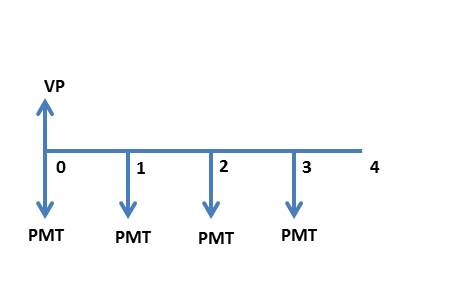 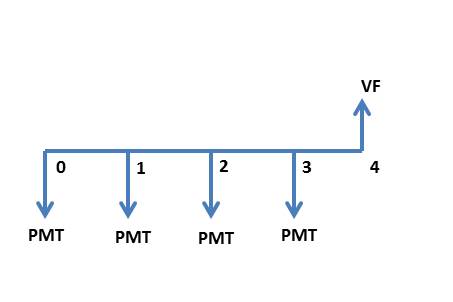 Vencidos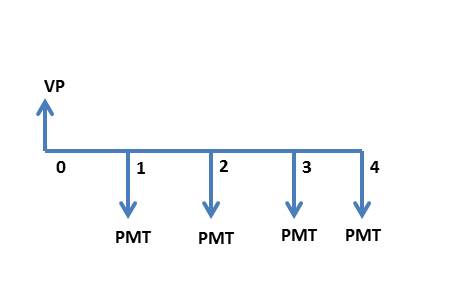 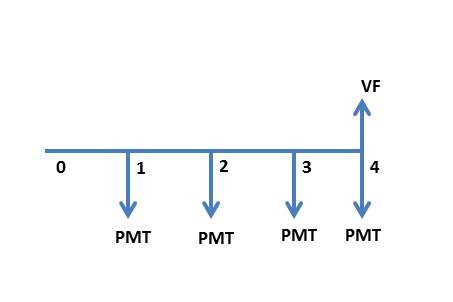 njurosamortpgtoSD012345njurosamortpgtoSD012345678910NjurosamortpgtoSD012345NjurosamortpgtoSD012345NjurosamortpgtoSD012345678NjurosamortpgtoSD012345NjurosamortpgtoSD012345NjurosamortpgtoSD0123456NjurosamortpgtoSD0123456MêsFluxo (em milhares de reais)0-50011002033004052006800AnoFluxo (em milhares de reais)0-2001020350450550650776876AnoProjeto A (R$)Projeto B (R$)0-25.000-25.000110.0009.00027.5008.00037.5008.00045.0007.50055.0007.50065.0007.500Mês FluxoObservação0Pagamento de R$100.000,00Compra do apartamento à vista1-12Recebimento de R$750,00 por mêsAluguel13-24Recebimento de R$800,00 por mêsAluguel reajustado25-36Recebimento de R$850,00 por mêsNovo reajuste no aluguel37Recebimento de R$150.000,00Venda do apartamento